Gép szerkesztés és modellezés2020.02.13Megjegyzés:Képernő mentés a képernyő egy kijelölt részéről
Win+Shift+S 1.feladat: (Ora1Tolner_01.ipt)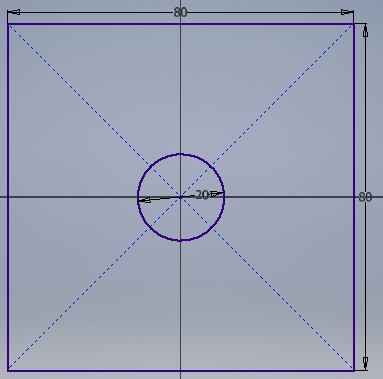 A feladat többféleképpen megoldható:Belépünk a Sketch 8Vázlat) parancsba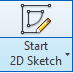 lépés 1/a Vonalat húzunk A Line parancsot használva megadható a vonal hossza és iránya. Ha az object snep (alapértelmezett) be van kapcsolva horizontális, vertikális irányba automatikusan beugrik a vonal.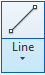 lépés 1/b Vagy téglalapot készítünk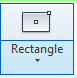 Pl megadható a téglalap középpontja é a két kiterjedésének a méretelépés 2 Furat megrajzolása körrel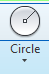 A kör középpontját lerakjuk majd megadjuk az átmérőjét (alapértelmezett). Ha sugarat szeretnénk megadni akkor Egérmenüben (Egér jobbgomb) kiválasszuk a Rádiusz opciót (ez öröklődik, ha újra átmérőt akarunk használni vissza kell állítani).lépés 4 Kör pozicionálása 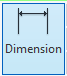 A kör pozicionálást A kör középpont és bázispont kijelölésével könnyedén elvégezhetjük. Ha a rendszer nem ismeri a számunkra megfelelő méret (Pl Aligned azaz irányfüggő méret) egérgomb jobb menüben kiválaszthatjuk.sketch szerkesztés befejezése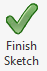 Modell készítés (Lemez alkatrésznél általában extrude (Kihúzás)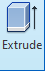 egy párbeszéd ablak jelenik meg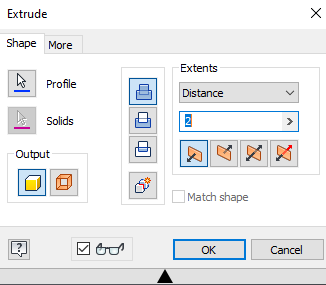 Itt megadható a profil (Általában Sketch vagy egy test felülete) Megadható a kimenet (test vagy felület)Megadható a művelet egy másik esthez képest (Összeadás kivonás, közös rész..)Megadható a kihúzás irány (Egy vagy akár több)Megadható a kiterjedés (extension)
Táolság (distance) vagy vamely bázisfelület tól-ig hatr…(A művelet akkor nem hajtható végre, ha a vázlatrajzban folytonossági hiány van)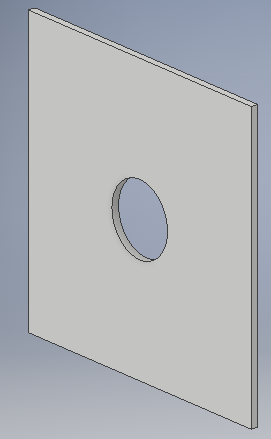 2.feladat: (Ora1Tolner_02.ipt)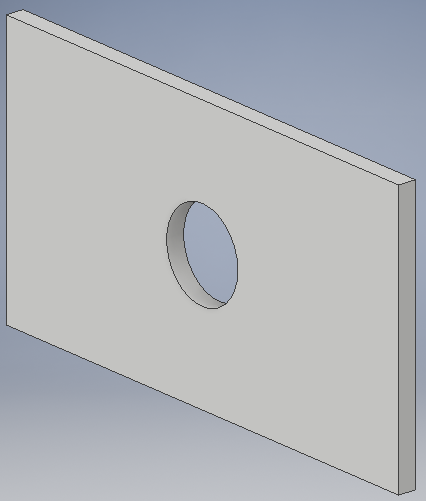 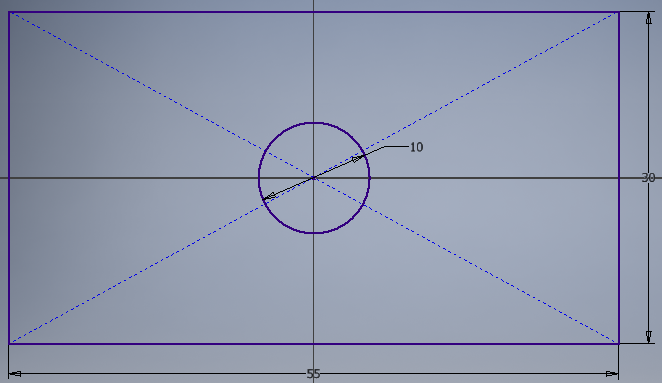 3.feladat: (Ora1Tolner_03.ipt)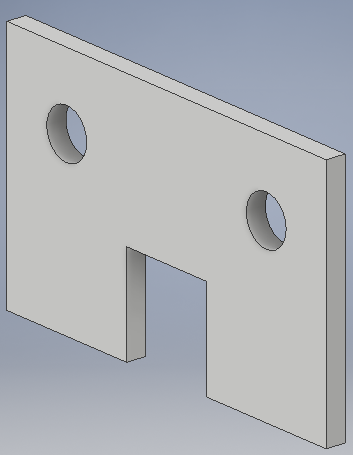 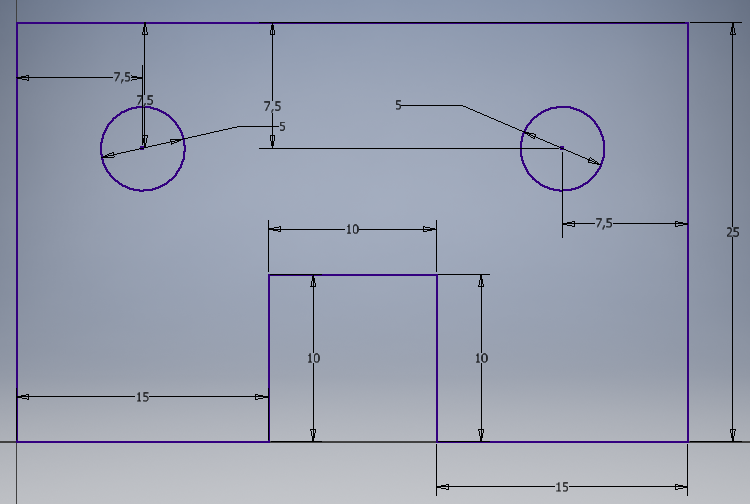 4.feladat: (Ora1Tolner_04.ipt)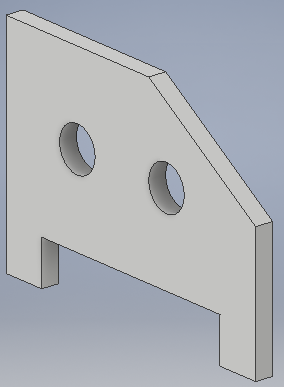 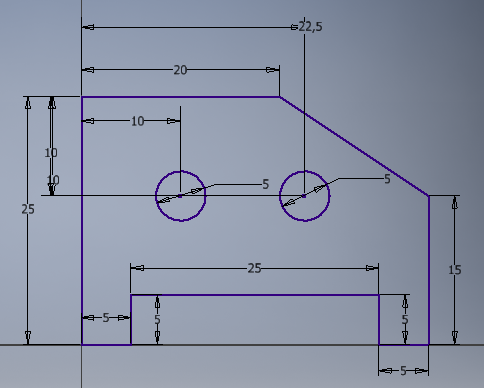 5.feladat: (Ora1Tolner_05.ipt)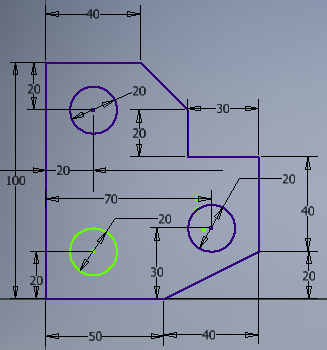 Ferde vonal húzása lokális koordinátarendszerben Ferdevonal húzáskor jól jöhet, hogy Vonalhúzás közben van módunk koordinátarendszert váltani (egér jobb gomb)  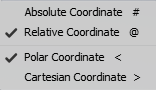 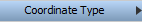 Abszolút koordináta rendszerben a kordinátatengely „0” pontjához mérünkRelatív koordináta esetén a kezdőponthoz (előző pont) mérjünkPolár koordináta esetén egy hoszt és egy szgértéket van módunk megadniCartesián koordináta esetében X, Y [Z] koordinátákat adhatunk megAz elkülönült (70mm-re levő) furat másolással is létrehozható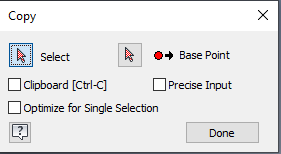 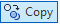 Ilyenkor meg kell adni a másolni kívánt objektum(-okat) illetve a másolás bázispontját, valamit az eltolási vektorokat…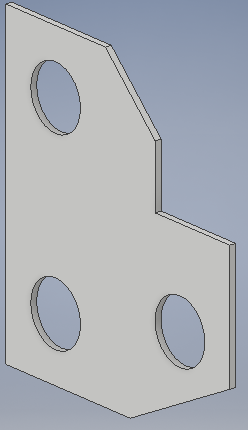 6.feladat: (Ora1Tolner_06.ipt)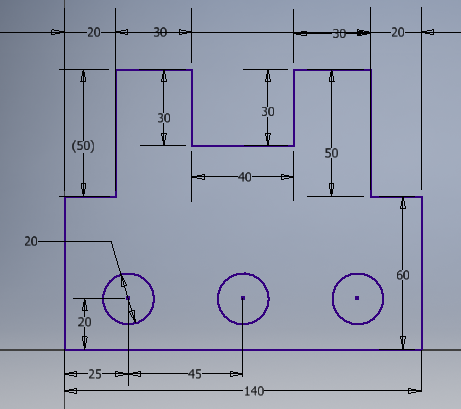 Kiosztás alkalmazása ismétlődő lyukak esetén (Pattern)Két kiterjedésű kiosztás (rectangular pattern)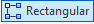 egy párbeszéd ablak jelenik meg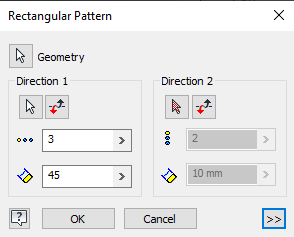 Itt megadható a profil (Paraméterei) Vertikális, horizontális kiosztás adható megA jobbra dupla nyíllal a panel kiegészül 2 opcióval. Ha az „Associte” be van kapcsolva akkor egy objektumként kezeli a kiosztott másolatokat, (kikapcsolt állapotban mint 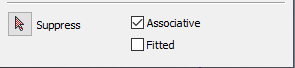 (elkülönült objektumokat lehet CUT paranccsal vágni). 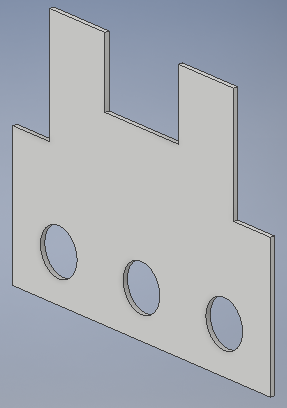 7.feladat: (Ora1Tolner_07.ipt)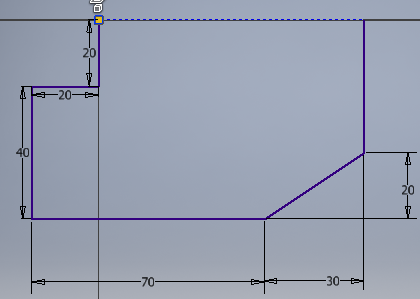 Egy szimmetrikus alkatrészről lévén szó elég csak a felét megrajzolni, majd tükrözni. A Tükrözés 2 pont megadásval (2 pont egyértelműen meghatároz egy egyenest), 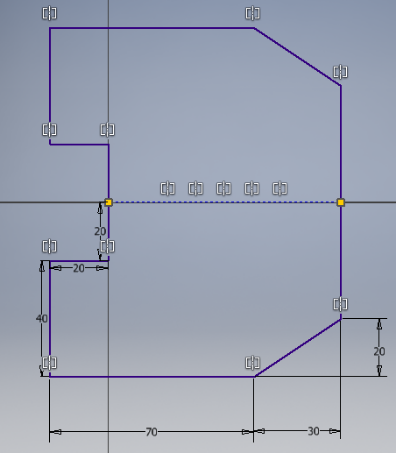 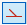 vagy készíthetünk egy segéd (szaggatott) vonalat is Tükrözésnél meg kell adni a tükrözni kívánt  objektumot, illetve a tükrözés tengelyét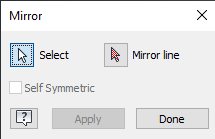 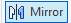 Miután elhelyeztük az első furatot a többi Két kiterjedésű kiosztások sorozatával (rectangular pattern) is megadható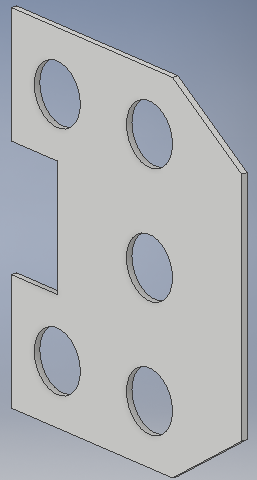 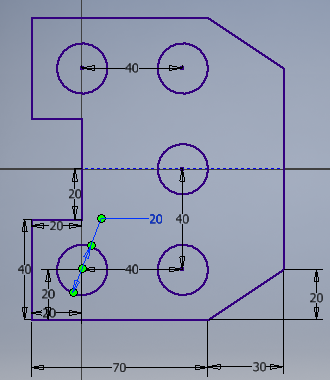 8.feladat: (Ora1Tolner_08.ipt)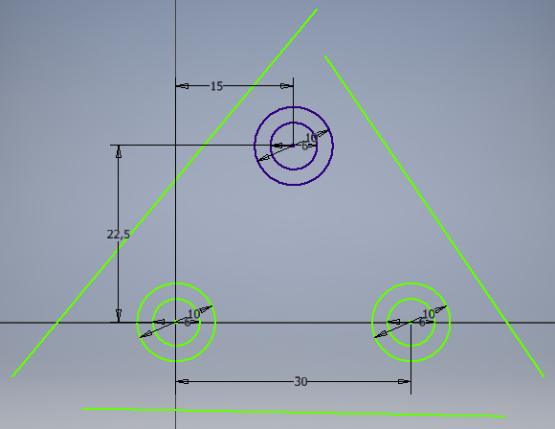 Első lépésként egy furatot és a lekerekítési sugárnak megfelelő kört megrajzoljuk, majd ezt lemásoljuk 2x és méretmegadással pozícionáljuk.Második lépésben húzunk 3 egyenest, amiket kényszerekkel fogunk pozícionálniSzükség esetén pozíciót kényszerezhetük, de ezt remekül helyettesítheti a méretmegadásból adódó kényszer is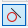 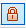 Az egyeneskét érintőkényszerrel pozícionálhatjuk a körökhöz.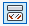 Ha eltűnnek a kényszerek, jelölési, újra láthatóvá tehetőkAz egyes egyenesek vagy túlnyúlnak, vagy nem érik el a kör érintőtLevágás (bizonyos esetekben kívülről befele be kell tartani a levágási sorrendet, ha előtte alkalmazunk Osztást (Patten))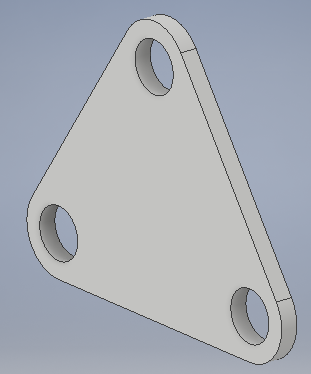 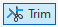 Hozzáhúzás 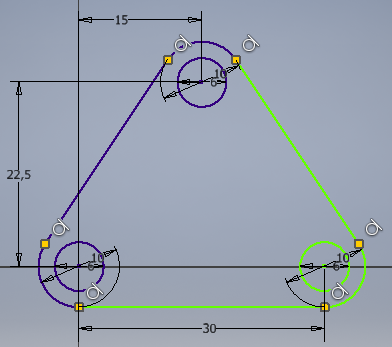 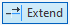 9.feladat: (Ora1Tolner_09.ipt)Először elhelyezzük a két kört majd, az egyeneseket, majd érintőkényszerrel pozícionáljuk a körhöz. A felesleges vonaldarabokat pedig eltávolítjuk. Az offset paranccsal pedig az ovális pályával párhuzamosan hozhatunk létre vonalat adott távolságra. 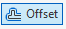 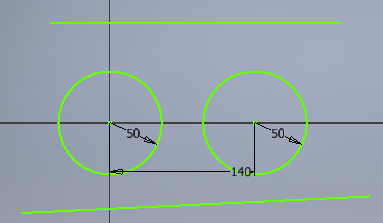 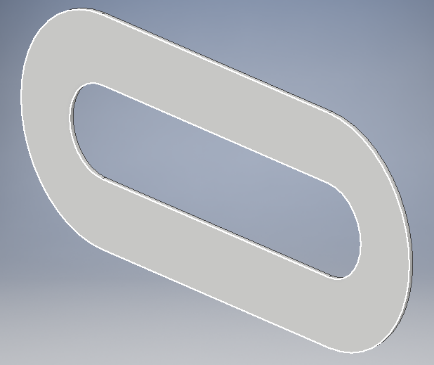 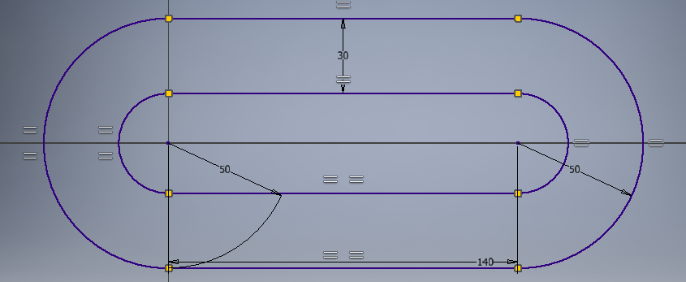 10.feladat: (Ora1Tolner_10.ipt)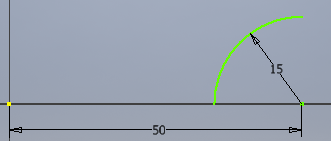 Ezt a feladatot, körív rajzolással oldottam meg. Ahol, megadtam a körív középpontját majd, a kezdő és 90° a végpontot. Ezt követően megadhatjuk méretezéssel a kör középpontját és a sugarát.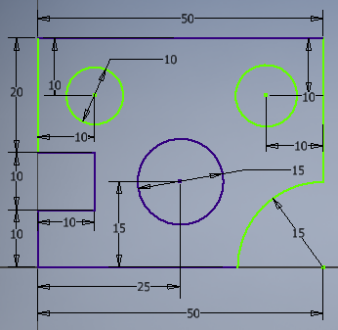 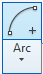 A következő lépésnél egyenesekkel körbe megrajzoljuk az alakzatot, elhelyezzük a megfelelő kör átmérővel a furatokat. 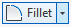 A lekerekítéseket megadhatjuk az átmérő begépelésével, majd ezt követően lenyomva az egyenlőségjelet ki kell jelölni a lekerekítendő élpárt.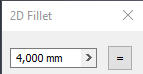 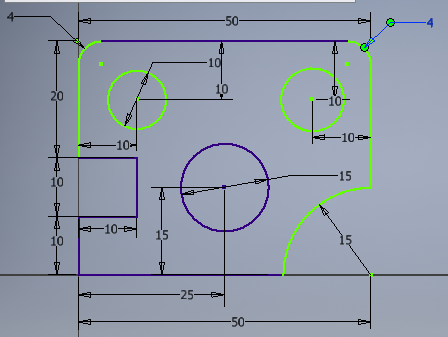 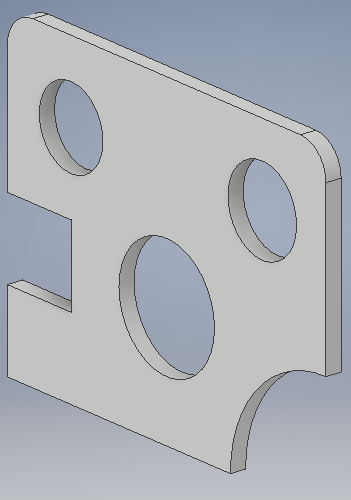  11.feladat: (Ora1Tolner_11.ipt)Az előző feladathoz hasonlóan, a rajzolást a körív megrajzolásával, pozicionálásával majd alakzat körbe rajzolásával kezdtem, majd elhelyeztem a három furatot is. és a furatok elkezdtem, 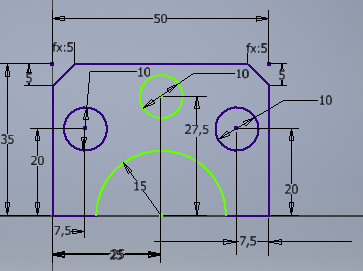 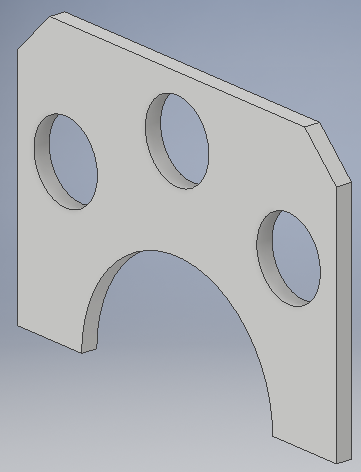 A letörés is esetében választhatunk, a szimmetrikus oldal, az eltérő oldal valamit egy oldal és szög megadása közül.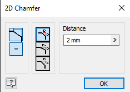 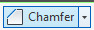 12.feladat: (Ora1Tolner_12.ipt)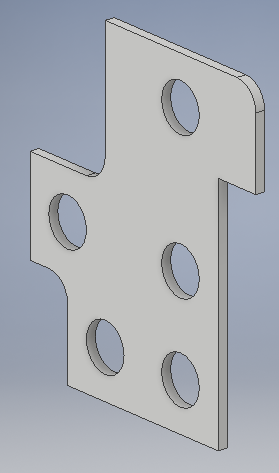 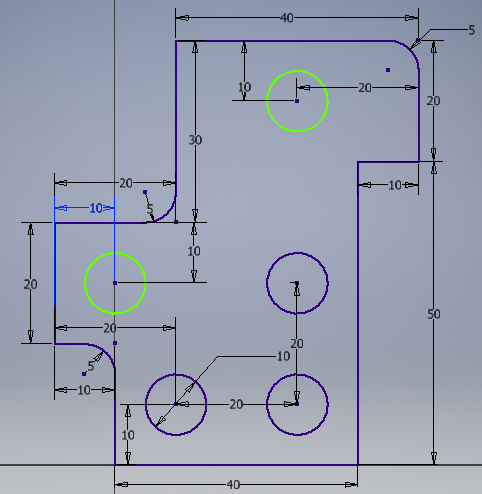 